Инвестиционная площадка № 67-10-751. Месторасположение:- Смоленская область, Кардымовский район, Тюшинское с/п, северо-западнее д. Чуи, - расстояние до г. Москва – ориентировочно 350 км;- расстояние до г. Смоленска – ориентировочно 40 км;- расстояние до п. Кардымово - ориентировочно 17 км.2. Характеристика участка:- площадь – 5 га;- категория земель – земли сельскохозяйственного назначения;-форма собственности – государственная.3. Подъездные пути:- автодорога «Смоленск – Вязьма - Зубцов» ориентировочно 16,7 км- автодорога «Минск - Москва» - ориентировочно 32 км- железная дорога Москва – Западная Европа – ориентировочно 16,5 км4. Инженерные коммуникации:-газоснабжение – есть возможность подключения;-электроснабжение – ориентировочное расстояние 9,0 км;-  водоснабжение, водоотведение – есть возможность подключения;5. Условия предоставления:- аренда,- покупка.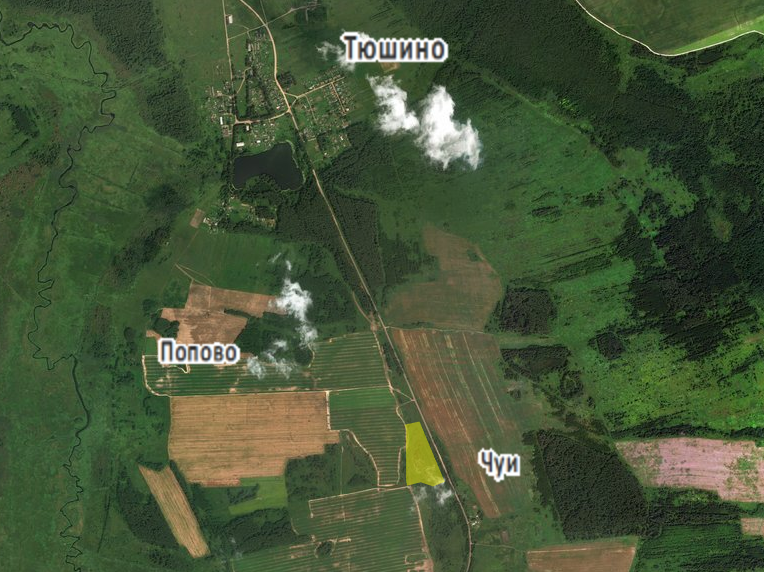 